請願書氏名　　　　　　　　　　　　　　　　　保持資格　　　　　　　　　　　　　TEL　　　　　　　　　　　　　　　　　E-Mail　　　　　　　　　　　　　　以下の空欄に更新期日までに必要な手続きを完了できなかった理由をできるだけ詳しく説明してください。（別紙資料添付可）尚、記載事項について証明できるものがあれば必ず添付してください。（母子健康手帳や医師診断書のコピー、海外の在学（在勤）を証明できるものなど）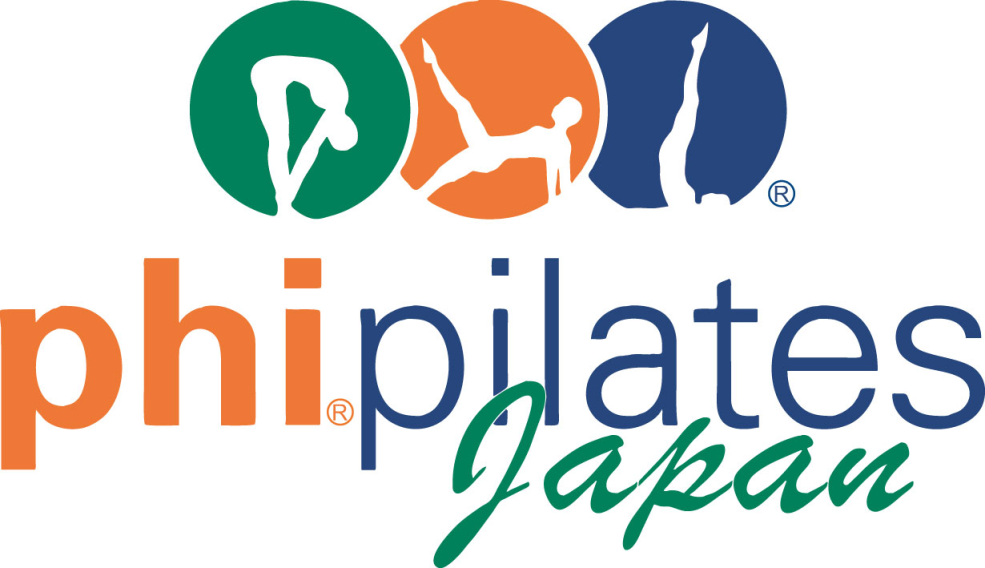 〈署名欄〉私は本請願書の内容について偽りのないことを証明します。提出後に本請願書の内容の虚偽が判明した場合は、認定資格が失効されることを了承します。署名　　　　　　　　　　　　　　　　㊞　　日付　　　　　　　　　　　　　